Incey Wincey Spider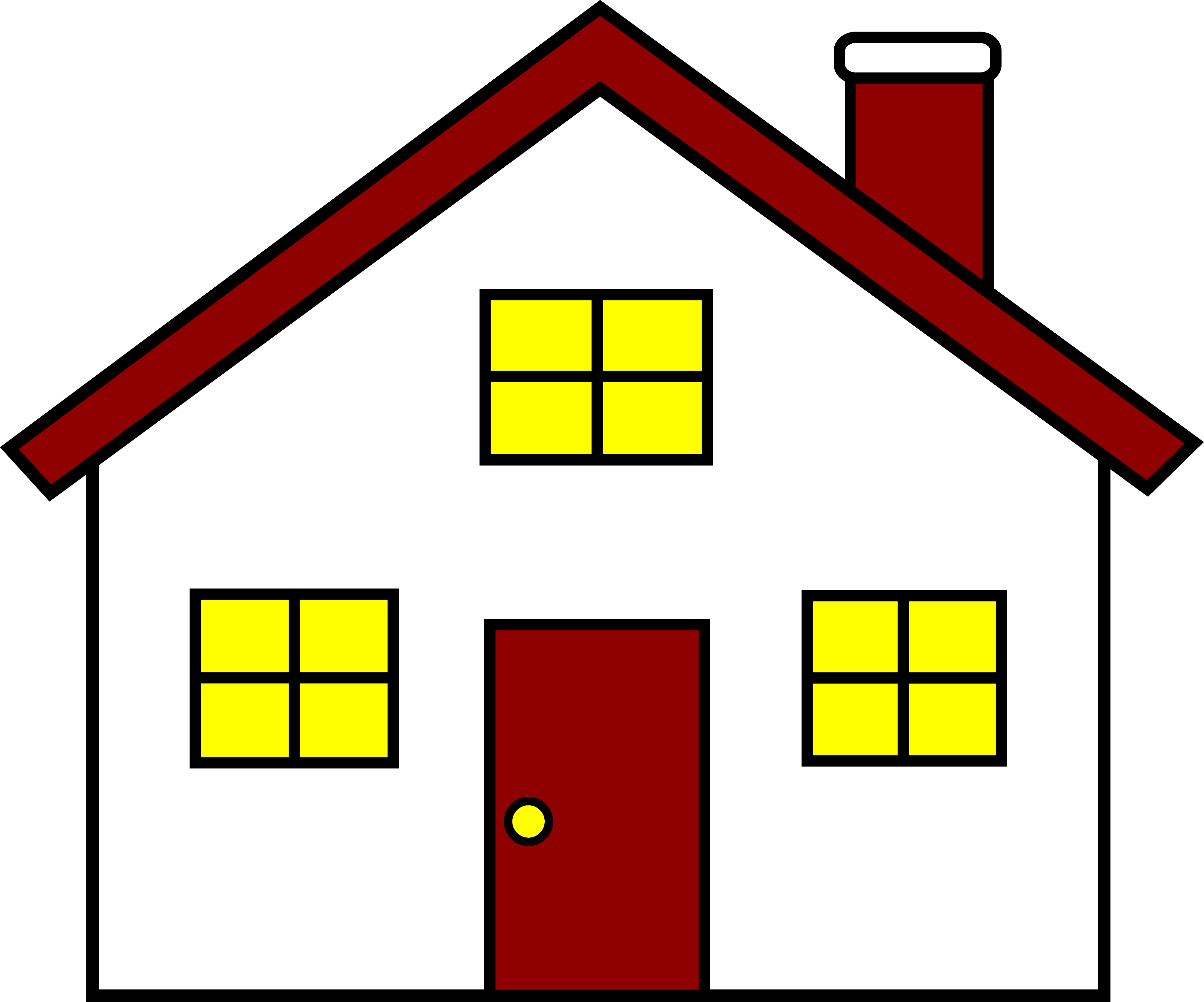 You will need a flower baseboard and ladybird picture cards.Put 6 ladybirds on one flower and                            3 on the other.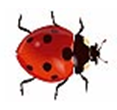 How many do you have all together?2 ladybirds fly away. How many are left?How many different ways can you make 7 by moving the ladybirds between the 2 flowers?                  Little Bo Peep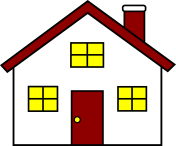                 Road signs can help us to find the way.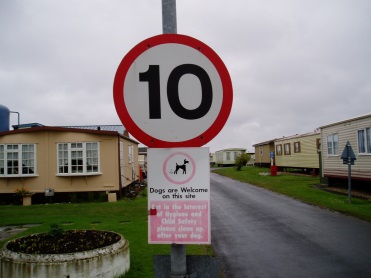 Which is the highest number?Which is the smallest? 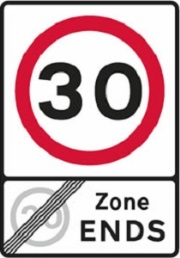 How many signs did you see? 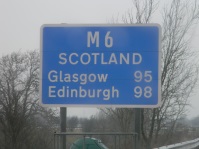 Little Boy BlueTo make scented playdough, you will need :2 Cups of Plain Flour
½ Cup of Salt
1 Cup of water with 3 drops of blue (or other) food colouring 1 Tablespoon of cooking oil
1 Tablespoon of Hand Lotion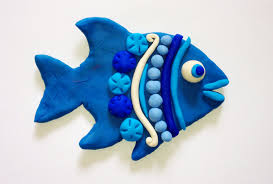 Mix all of the ingredients in a bowl.Knead the dough until it is a soft ball. Roll it out, cut and shape it to make models.  Twinkle Twinkle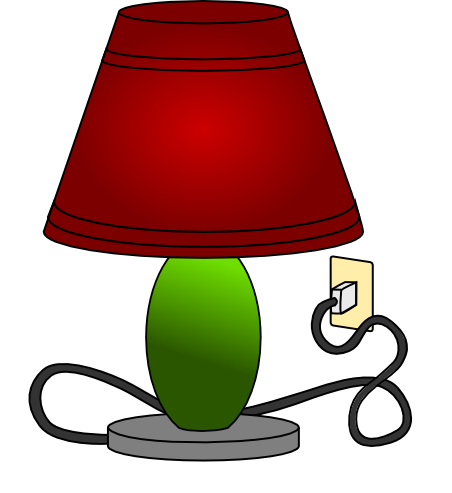 Old Mother Hubbard How many tins of food are in your kitchen cupboard?  Count them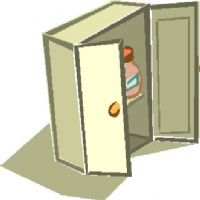 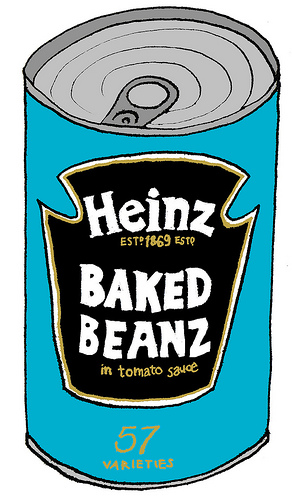 Two Little Dickie BirdsSay the rhyme. Use your index fingers to pretend to be the birds. What other names do you know which begin with P? Find objects beginning with the letter P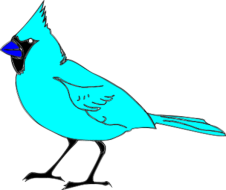                     How many did you find?Once I Caught a Fish AliveYou will need: Fish sorting cards, fish basket baseboards, instructions to play the game. Follow the instructions to play the game.Use the fish cards to make up patterns.             Draw your own fish and decorate it with different patterns.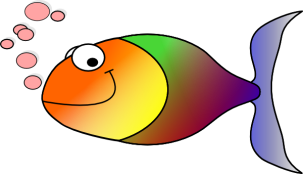 See-Saw, Marjorie Daw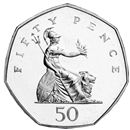 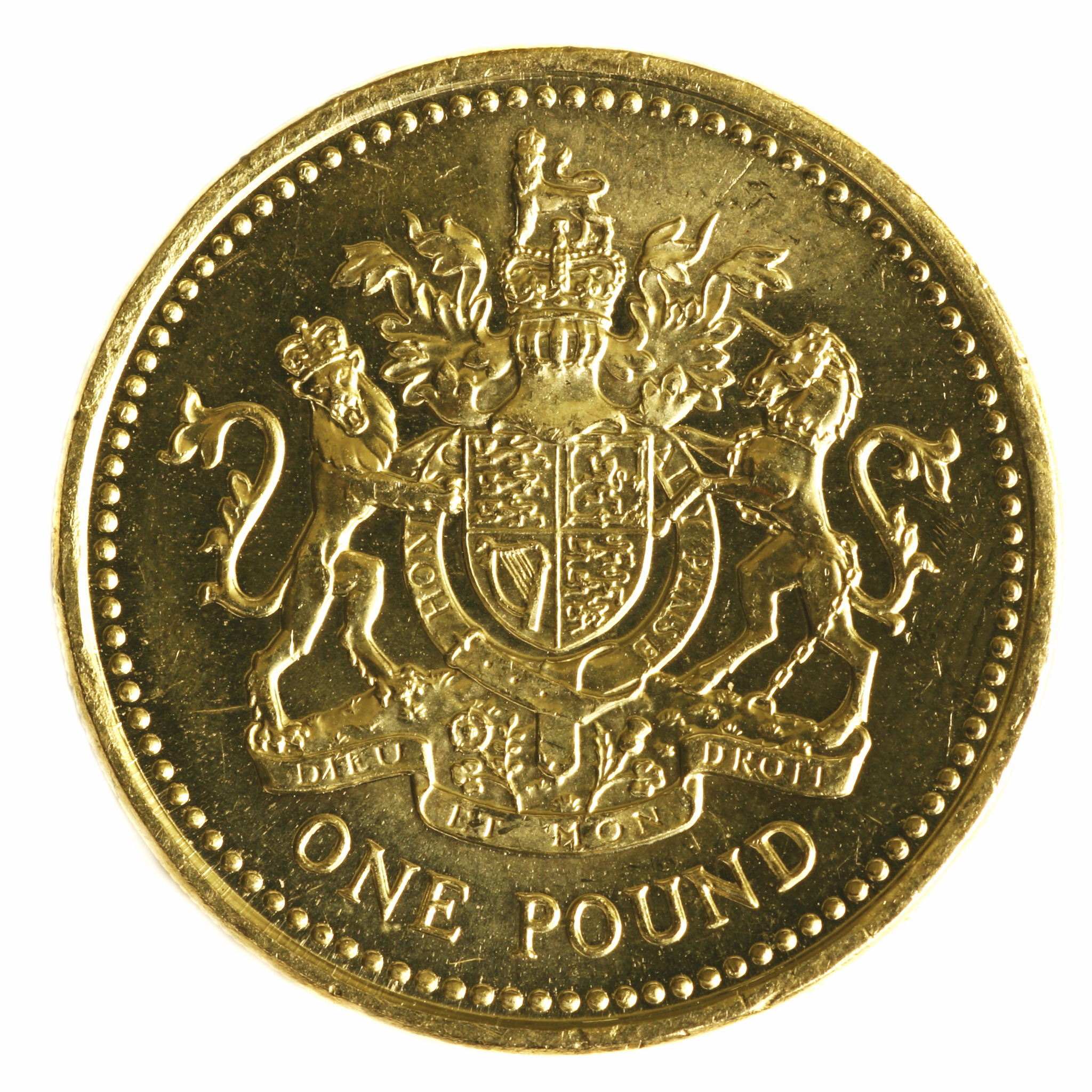 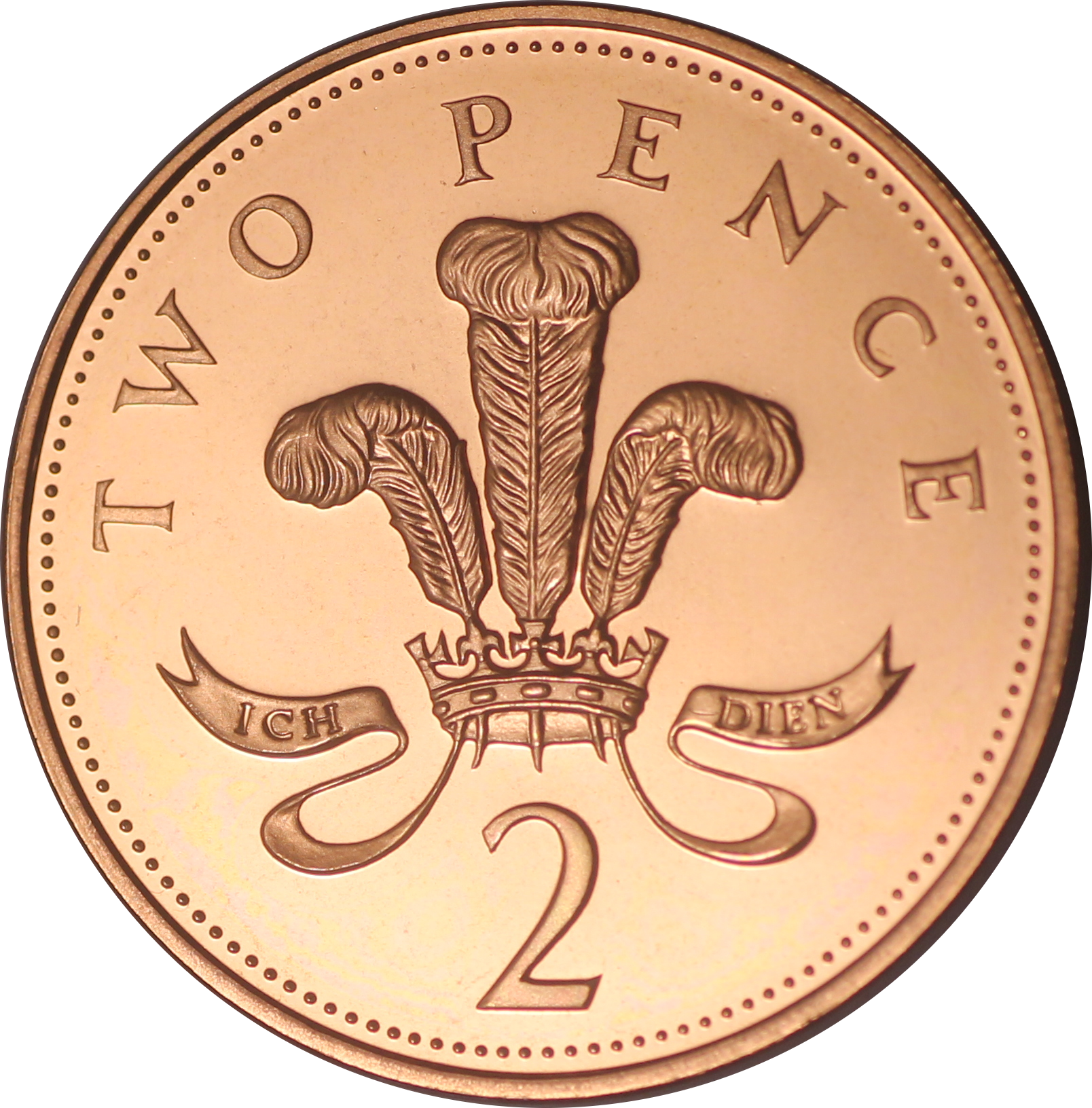 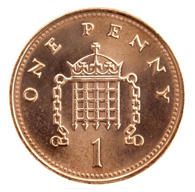 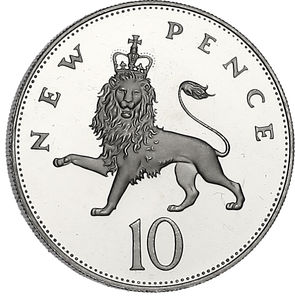 Mary, Mary, Quite Contrary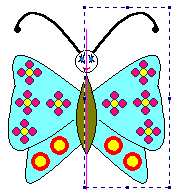 Ring-a-Ring of Rosies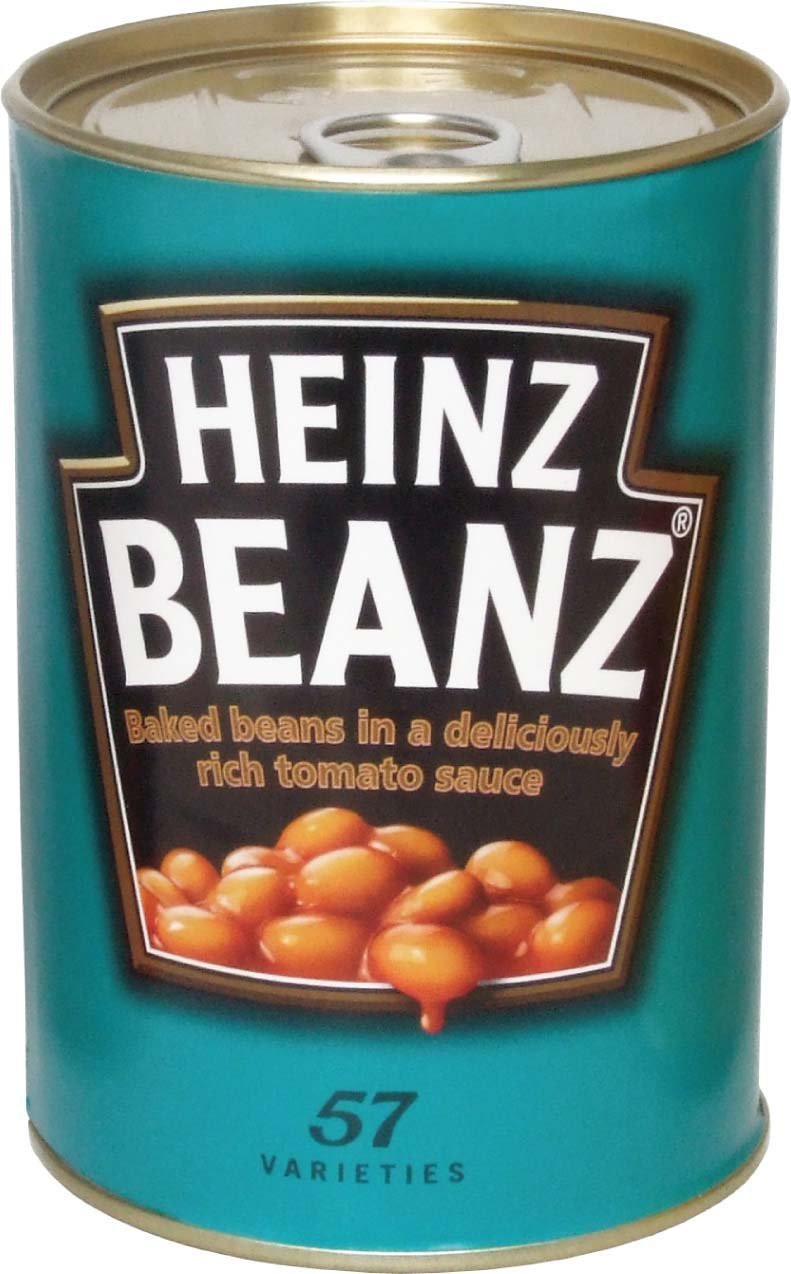 One, Two, Buckle My Shoe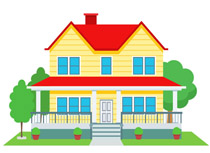 